PATTERNS AND ALGEBRA 1 – STAGE 3OUTCOMESA student:MA3-1WM - describes and represents mathematical situations in a variety of ways using mathematical terminology and some conventionsMA3-2WM selects and applies appropriate problem-solving strategies, including the use of digital technologies, in undertaking investigationsMA3-3WM - gives a valid reason for supporting one possible solution over anotherMA3-8NA - analyses and creates geometric and number patterns, constructs and completes number sentences, and locates points on the Cartesian planePATTERNS AND ALGEBRA 2 – STAGE 3OUTCOMESA student:MA3-1WM - describes and represents mathematical situations in a variety of ways using mathematical terminology and some conventionsMA3-2WM - selects and applies appropriate problem-solving strategies, including the use of digital technologies, in undertaking investigationsMA3-3WM - gives a valid reason for supporting one possible solution over anotherMA3-8NA - analyses and creates geometric and number patterns, constructs and completes number sentences, and locates points on the Cartesian planeCONTENTplanDescribe, continue and create patterns with fractions, decimals and whole numbers resulting from addition and subtraction (ACMNA107)1identify, continue and create simple number patterns involving addition and subtraction 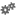 1describe patterns using the terms 'increase' and 'decrease', eg for the pattern 48, 41, 34, 27, …, 'The terms decrease by seven' 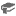 1create, with materials or digital technologies, a variety of patterns using whole numbers, fractions or decimals1use a number line or other diagram to create patterns involving fractions or decimals1Use equivalent number sentences involving multiplication and division to find unknown quantities (ACMNA121)complete number sentences that involve more than one operation by calculating missing numbers2describe strategies for completing simple number sentences and justify solutions (Communicating, Reasoning)2identify and use inverse operations to assist with the solution of number sentences2describe how inverse operations can be used to solve a number sentence (Communicating, Reasoning) 3complete number sentences involving multiplication and division, including those involving simple fractions or decimals3check solutions to number sentences by substituting the solution into the original question (Reasoning) 4write number sentences to match word problems that require finding a missing number, eg 'I am thinking of a number that when I double it and add 5, the answer is 13. What is the number?' 4CONTENTplanContinue and create sequences involving whole numbers, fractions and decimals; describe the rule used to create the sequence (ACMNA133)continue and create number patterns, with and without the use of digital technologies, using whole numbers, fractions and decimals5 and 6describe how number patterns have been created and how they can be continued (Communicating, Problem Solving) 5create simple geometric patterns using concrete materials, eg 6complete a table of values for a geometric pattern and describe the pattern in words, eg 6describe the number pattern in a variety of ways and record descriptions using words, eg 'It looks like the multiplication facts for four'6determine the rule to describe the pattern by relating the bottom number to the top number in a table, eg 'You multiply the number of squares by four to get the number of matches'6use the rule to calculate the corresponding value for a larger number, eg 'How many matches are needed to create 100 squares?'6complete a table of values for number patterns involving one operation (including patterns that decrease) and describe the pattern in words, eg  7describe the pattern in a variety of ways and record descriptions in words, eg 'It goes up by ones, starting from four'7determine a rule to describe the pattern from the table, eg 'To get the value of the term, you add three to the position in the pattern'7use the rule to calculate the value of the term for a large position number, eg 'What is the 55th term of the pattern?'7explain why it is useful to describe the rule for a pattern by describing the connection between the 'position in the pattern' and the 'value of the term' (Communicating, Reasoning) interpret explanations written by peers and teachers that accurately describe geometric and number patterns (Communicating) 7make generalisations about numbers and number relationships, eg 'If you add a number and then subtract the same number, the result is the number you started with' 7Introduce the Cartesian coordinate system using all four quadrants (ACMMG143)recognise that the number plane (Cartesian plane) is a visual way of describing location on a grid8 and 9recognise that the number plane consists of a horizontal axis (x-axis) and a vertical axis (y-axis), creating four quadrants  8 and 9recognise that the horizontal axis and the vertical axis meet at right angles (Reasoning)8 and 9identify the point of intersection of the two axes as the origin, having coordinates (0, 0) 10 and 11plot and label points, given coordinates, in all four quadrants of the number plane 10 and 11plot a sequence of coordinates to create a picture (Communicating) 10 and 11identify and record the coordinates of given points in all four quadrants of the number plane12recognise that the order of coordinates is important when locating points on the number plane, eg (2, 3) is a location different from (3, 2) (Communicating)12